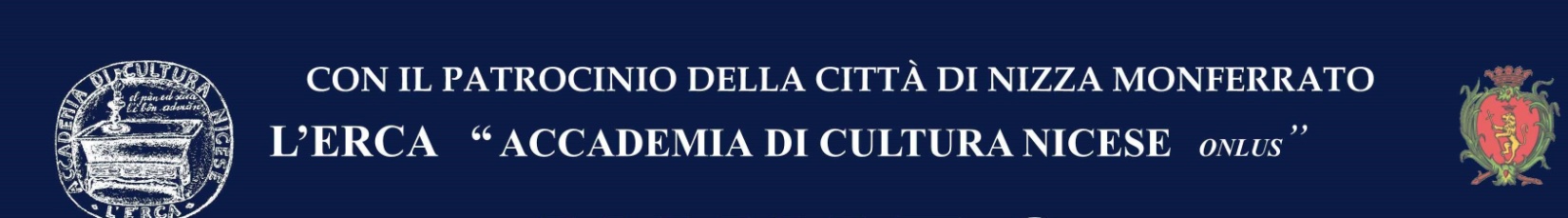              ALL’  AUDITORIUM DELLA TRINITA’    --    VIA PISTONE angolo VIA CORDARA   NIZZA MONFERRATO                  IL 7° CONCERTO    “RICORDANDO REMO”           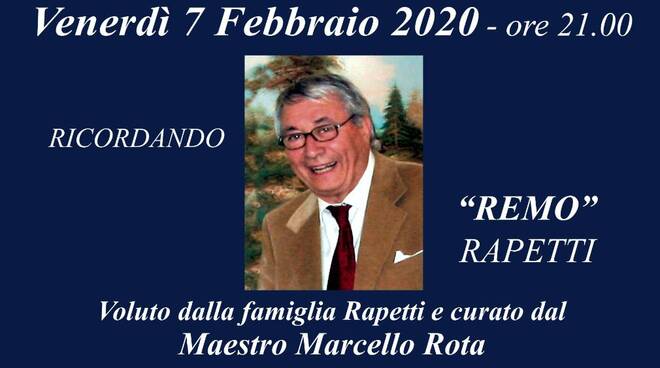                    PROGRAMMA (CURATO DAL MAESTRO MARCELLO ROTA ) LE VOCI DI: STEFANIA DEL SANTO   Soprano di agilità STEFANNA KYBALOVA  SopranoVALTER BORIN                Tenore                         CON                                          	  Il Maestro  DIEGO  CROVETTI  AL PIANOFORTE  G. PUCCINI			GIANNI SCHICCHI			O MIO BABBINO CAROG. VERDI			RIGOLETTO				QUESTA O QUELLA..G. MASCAGNI			L’AMICO FRITZ				SON POCHI FIORIU. GIORDANO			FEDORA				AMOR TI VIETAG. PUCCINI			LA BOHEME				VALZER DI MUSETTAG. PUCCINI			LA BOHEME				SI, MI CHIAMANO MIMI’G. PUCCINI			LA BOHEME				O SOAVE FANCIULLAG. ROSSINI			IL BARBIERE DI SIVIGLIA		UNA VOCE POCO FAF. LEHAR			IL PAESE DEL SORRISO			TU CHE M’HAI PRESO IL CUORF. LEHAR			GIUDITTA				LE MIE LABBRALEON BARD			LA DUCHESSA DEL BAL TABARIN	FRU FRU DEL TABARINL. BERNSTEIN			WEST SIDE STORY			MARIAA. LLOYD WEBBER		CATS					MEMORYF. LEHAR			LA VEDOVA ALLEGRA			ARIA DI VILJA S. GASTALDON			…………………………………			MUSICA PROIBITAF. LEHAR			LA VEDOVA ALLEGRA			TACE IL LABBROG. VERDI			LA TRAVIATA				BRINDISI